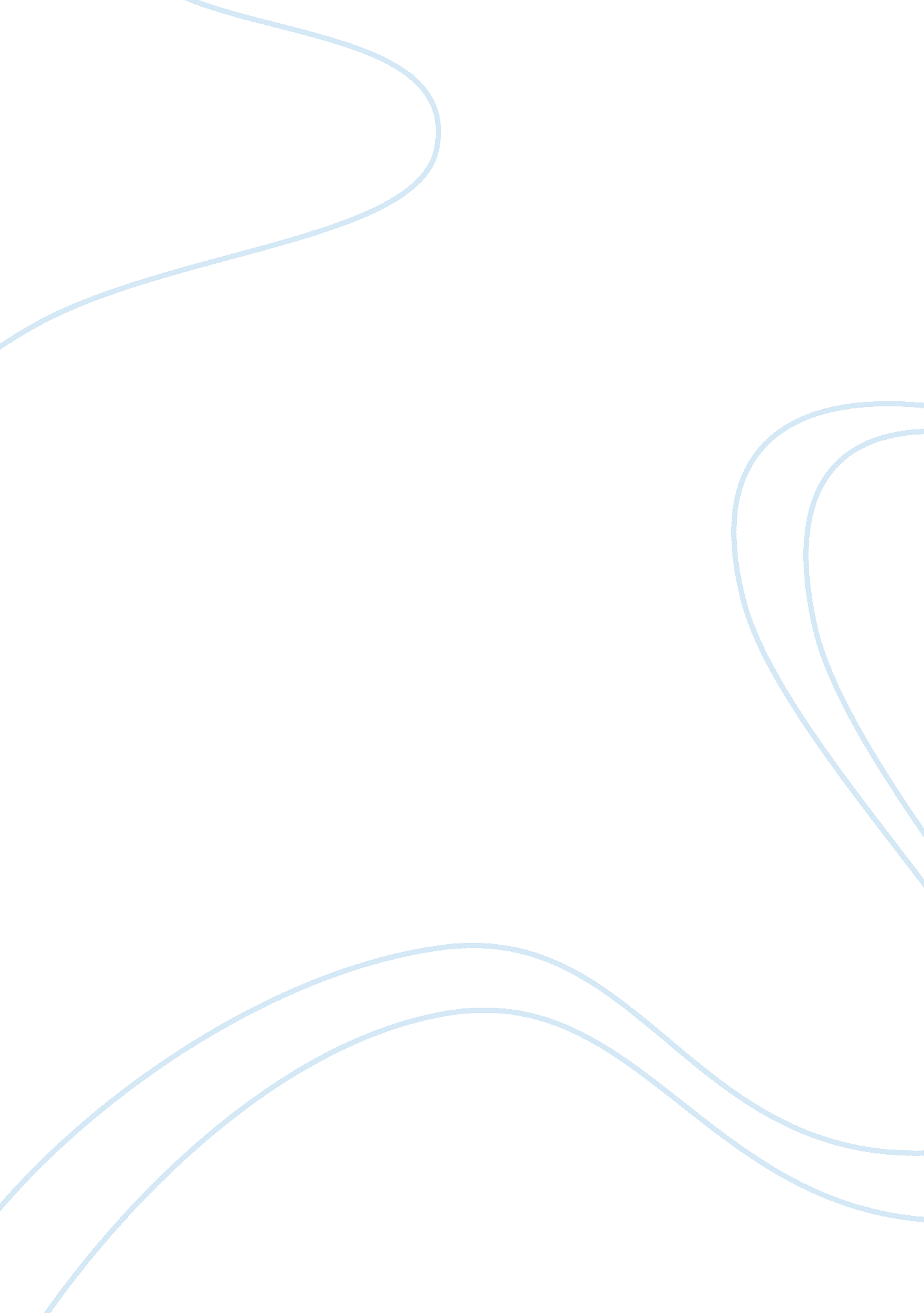 Ch 3 quiz take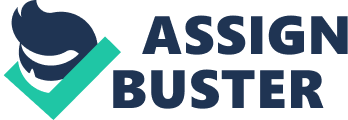 [pic] HIST1010_S - FALL08 - CRN 81006 (REDLES - HISTORY OF CIVILIZATION I) (HIST1010S00F81006F08S) > COURSE DOCUMENTS > CHAPTER 4: EARLY SOCIETIES IN SOUTH ASIA > MULTIPLE CHOICE QUIZ > REVIEW ASSESSMENT: CHAPTER 4: MULTIPLE CHOICE QUIZ [pic] [pic] Review Assessment: Chapter 4: Multiple Choice Quiz User Anthony Husak Submitted 9/21/08 8: 25 PM Name Chapter 4: Multiple Choice Quiz Status Completed Score 10 out of 20 points Time Elapsed 0 hours, 23 minutes, and 38 seconds out of 0 hours and 30 minutes allowed. Instructions [pic]   Question 1 0 out of 1 points [pic] Harappan religion reflected a strong concern for fertility. We know this because [pic] Selected Answer: [pic]   it was very common for the peoples in other early agricultural societies to honor fertility gods or goddesses. [pic]   Question 2 1 out of 1 points [pic] According to the teachings of the Upanishads, the highest goal of the individual soul was [pic] Selected Answer: [pic]   to attain the state of moksha. [pic]   Question 3 1 out of 1 points [pic] According to the Upanishads, [pic] Selected Answer: [pic]   All of the answers are correct. [pic]   Question 4 1 out of 1 points [pic] The inhabitants of Harappan society enjoyed a rich variety of diet. Their food included [pic] Selected Answer: pic]   wheat, barley, chicken, cattle, sheep, goats. [pic]   Question 5 1 out of 1 points [pic] The Indo-Europeans who migrated to the Indian subcontinent [pic] Selected Answer: [pic]   All of the answers are correct. [pic]   Question 6 0 out of 1 points [pic] The period of Indian history from 1500 to 500 B. C. E. is called the Vedic Age. It is so called because [pic] Selected Answer: [pic]   this was how the Aryans referred to this period. [pic]   Question 7 0 out of 1 points [pic] In the Chandogya Upanishad, a man explained to his son how [pic] Selected Answer: [pic]   individuals were separate in universal reality. [pic]   Question 8 out of 1 points [pic] Believers in the Upanishads [pic] Selected Answer: [pic]   All of the answers are correct. [pic]   Question 9 0 out of 1 points [pic] One of the hymns in the Rig Veda offered a brief account of the origins of the four varnas (castes). It was said that [pic] Selected Answer: [pic]   the four castes were created according to the wills of Indra and Agni (the god of fire). [pic]   Question 10 0 out of 1 points [pic] By about 1700 B. C. E. , the residents of Harappa and Mohenjo-daro began to abandon their cities because [pic] Selected Answer: [pic]   All of the answers are correct. [pic]   Question 11 1 out of 1 points pic] The Upanishads can be best characterized as [pic] Selected Answer: [pic]   the blending of Aryan and Dravidian values. [pic]   Question 12 0 out of 1 points [pic] Our understanding of Harappan society depends entirely on [pic] Selected Answer: [pic]   All of the answers are correct. [pic]   Question 13 0 out of 1 points [pic] In the sites of Harappa and Mohenjo-daro, archeologists have found a high degree of standardization of weights, measures, architectural styles, and even brick sizes. Such standardization may suggest that [pic] Selected Answer: [pic]   there was a high degree of commercialization in the economy. [pic]   Question 14 out of 1 points [pic] Aryan religion during the early Vedic Age was relatively unconcerned with ethics, but concerned itself more with [pic] Selected Answer: [pic]   All of the answers are correct. [pic]   Question 15 0 out of 1 points [pic] Archaeologists claim that there were sharp social distinctions in Harappan society, which can be illustrated by the people's [pic] Selected Answer: [pic]   foods, clothes, and hairstyles. [pic]   Question 16 1 out of 1 points [pic] According to the teachings of the Upanishads, an individual should [pic] Selected Answer: [pic]   observe high ethical standards like honesty, self-control, and charity. pic]   Question 17 0 out of 1 points [pic] The Aryans [pic] Selected Answer: [pic]   came suddenly, in a massive migration. [pic]   Question 18 1 out of 1 points [pic] Which of the following was evidence of the subordination of women to men in Aryan society? [pic] Selected Answer: [pic]   All of the answers are correct. [pic]   Question 19 1 out of 1 points [pic] The Indian caste system [pic] Selected Answer: [pic]   was a central institution that served to promote social stability. [pic]   Question 20 1 out of 1 points [pic] The Aryans' term for their four original castes was [pic] Selected Answer: [pic]   varnas. [pic] 